NJ 8. - DÚ č. 7 – zadání/pro obě skupiny/Vše najdeš ve vašem třídním e-mailuBudeme psát i mluvit.pošli do 21. 5. na e-mail své učitelce NJ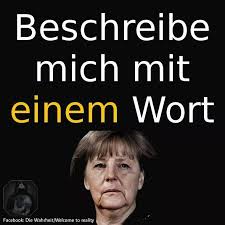 